宾县第二中学2020-2021学年度下学期第三次月考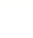 高一语文试卷考试时间：150分钟              总分：150分注意事项：1．答题前填写好自己的姓名、班级、考号等信息2．请将答案规范填写在答题卡上一、论述类文本阅读（共9分）乐府，原来是一个音乐机构，秦代开始设立。汉也设立了“乐府”机构，同样做采集民歌、配置乐曲和训练乐工的工作。这些采集来的民歌，汉人称“歌诗”，魏晋人称“乐府”或“汉乐府”。来自社会底层的汉乐府是“忍无可忍才写的诗歌”。班固《汉书·艺文志》说，“燕、赵之讴，秦、楚之风”，都“感于哀乐，缘事而发”。“汉乐府”的采诗运动，是继《诗经》以后又一次大规模的采集运动。这些采来的乐府民歌比起《诗经》来，乐府有几个变化：一是乐府民歌中，写女性的题材比例上升。二是口头文学的形式，故事性比《诗经》更强，有的还情节完整，人物性格鲜明，描写刻画细致入微，开创了我国不发达的叙事诗的先河。三是杂言向五言的方向靠拢。这三者结合，就产生了伟大的乐府民歌。被称为“乐府双璧”的《孔雀东南飞》和《木兰诗》无论是题材还是艺术，都创造了中国叙事诗的典范。南朝乐府民歌，像是江南女子专情的歌。歌如眉峰聚，诗是眼波横，六朝都城建业及周边地区的“吴歌”和江汉流域的“西曲”，一言以蔽之，是一个“情”字。今天的江南文化是在南朝乐府民歌里才开始真正奠定成型的。此外，南朝民歌的形式，以五言四句为主，短小的篇幅，含蓄蕴藉的风格，同音双关的运用，假如调一调韵脚或平仄，那就是初唐人的五绝了。北朝乐府民歌是长期处于混战状态的北方各民族的歌唱，是北方英雄横刀高唱的豪迈之歌。风格质朴刚健，粗犷豪放，自然清新。多数是北魏、北齐、北周时的作品，它们传入南朝，被南朝乐府机关翻译、修改、配音，保留下来。今存七十余首，大部分收在郭茂倩《乐府诗集》中《横吹曲辞》里。今天的研究者以为，北朝乐府民歌是靠流传到南方才保留下来的。因此，其歌辞多少已经过南方汉人的翻译和润饰。从某种风格特征上说，北朝乐府民歌兼具汉乐府的诗歌精神和南朝乐府的情采：既有汉乐府刚健的底色，又有南朝乐府别致的花纹。因为表面上看，北朝乐府刚健豪放，与南朝民歌的艳丽柔弱迥然不同。但其实，能在那个时代流传下来的乐府民歌，总有它们共同的地方。譬如在语言的节奏上，在质朴纯真的风格上，在心灵绽放的美丽上，南北朝乐府民歌内在的美是相同的。汉乐府、南朝乐府、北朝乐府民歌的影响和魅力，延伸在历代的文人模拟乐府中。文人的乐府诗创作，汉代就开始了。发展到建安，形成了高潮。就三曹而言，曹操今存诗歌约二十首，全部是乐府诗；曹丕、曹植也大量写作文人乐府。文人乐府题材内容非常广泛。除了为祭祀、宴饮宾客而写的外，大部分涉及行役的苦辛、边塞的遥远、游侠的豪放、人生的慨叹、对生命的忧虑以及男女的相思。诗温以丽，意悲而远，或慷慨，或清绮，风格多样。这些说明，乐府民歌不仅给文人诗歌形式外壳，还遗传了题材、体裁、意象和风格特征。在艺术形式上，文人乐府既有传统的四言，也有新兴的五言，更有在民歌中诞生的七言。还有杂言、三言、六言等各种体式。由于宋、齐、梁、陈的统治者提倡，文人乐府创作蔚然成风，他们继承建安，又有了新的发展，达到了新的高潮。（摘编自曹旭《读乐府民歌掇拾》）1．下列关于原文内容的表述，正确的一项是（   ）（3分）A．乐府是汉代设立的音乐机构，采集民歌、配置乐曲和训练乐工，它采集来的“歌诗”被称为“乐府”。B．汉乐府写女性题材增多，故事性比《诗经》强，开创了我国叙事诗的先河，也成为叙事诗的典范。C．南朝民歌形式上的诸多特点，跟初唐人的五言绝句已经非常相似，只是在押韵和平仄上略有不同。D．南朝乐府有它的别致情采，北朝乐府兼具汉乐府的诗歌精神，它们属于完全不同的两种美学风格。2．下列对原文论证的相关分析，不正确的一项的是（   ）（3分）A．文章从汉乐府、南北朝民歌、文人拟乐府诗等角度，介绍了乐府民歌的发展变化。B．文章在介绍南北朝民歌时，主要运用了正反对比论证的方法，把论证推向了深入。C．文章通过比较分析，认为乐府的贡献之一就是开创了我国文学传统中的叙事诗先河。D．文章阐释了“乐府”的概念内涵和外延，让我们认识到不同时期乐府诗歌的风格特征。3．根据原文内容，下列理解和分析不正确一项是（   ）（3分）A．北朝乐府民歌被认为是靠流传到南方才保留下来的，因为歌辞中有被南方汉人翻译和润饰的痕迹。B．南北朝乐府民歌虽有诸多差别，但在“内在的美”上是相同的，也说明了南北乐府民歌融合的特点。C．文人乐府诗受乐府民歌的影响非常大，不仅是表现在诗歌形式上，风格特征等方面也是同样如此。D．文人乐府在南朝达到新高潮，体式多样，继承前代的优长，统治者大力提倡，文人积极响应参与。二、实用类文本阅读（共12分）天津的开合桥茅以升开合桥就是可开可合的桥，合时桥上走车，开时桥下行船，一开一合，水陆两便，是一种很经济的桥梁结构。但在我国，这种桥造得很少，直到现在，几乎全国的开合桥都集中在天津，这不能不算是天津的一种“特产”。南运河上有金华桥，于牙河上有西河桥，海河上有全钢桥、全汤桥、解放桥。这些都是开合桥。为什么天津有这样多的开合桥呢？对陆上交通说，过河有桥，当然是再好没有了。但是河上要行船，有了桥，不但航道受限制，而且船有一定高度，如果桥的高度不变，水涨船高，就可能过不了桥。要保证船能过桥，就要在桥下预留一个最小限度的空间高度，虽在大水时期，仍然能让最高的船通行无阻。这个最小限度的空间高度，名为“净空”，要等于河上航行的船的可能最大高度。根据河流在洪水时期的水位，加上净空，就定出桥面高出两岸的高度。如果河水涨落差距特别大，如同天津的河流一样，那么，这桥面的高度就很惊人了。桥面一高，就要在桥面和地面之间造一座有坡度的“引桥”，引桥不仅增加了桥梁的造价，而且对两旁的房屋建筑非常不利。这在城市规划上成了不易解决的问题。这便是水陆交通的一个矛盾。为了陆上交通，就要有正桥过河，而正桥就妨碍了水上交通；为了水上交通，就要有两岸的引桥，而引桥又妨碍了陆上交通，因为上引桥的车辆有的是要绕道而行的，而引桥两旁的房屋也是不易相互往来的。在都市里，除非长度有限，影响不大的以外，引桥总是一种障碍物，应当设法消除。开合桥就是消除引桥的一种桥梁结构。天津开河桥多，就是这个原因。开合桥的种类很多，一种是“平旋桥”，把两孔桥联在一起，在两孔之间的桥墩上，安装机器，使这两孔桥围绕这桥墩在水面上旋转九十度，与桥的原来位置垂直，让出两孔航道，上下无阻地好过船。一种“升降桥”，在一孔桥的两边桥墩上，各立塔架，安装机器，使这一孔桥能在塔架间升降，就像电梯一样，桥孔升高时，下面就可以过船了。一种是“吊旋桥”，把一孔桥分为两叶，每叶以桥墩支座为中心，用机器转动，使其临空一头，逐渐吊起，高离水面，这样两叶同时展开，就可让出中间通道，以便行船。一是“推移桥”把一孔桥用机器沿着水平面拖动，好像拉抽屉是一样，以使让出河道行船。开合桥桥面不必高出地面，不用引桥，但开时不能走车，合时不能通船，水陆交通不可同时进行。特别是，桥在开合的过程中，既非全开，又非全合，于是在这一段时间里，水陆都不能通行，这在运输繁忙的都市，如何能容许呢？因此，在桥梁史上，开合桥虽曾风行一时，但在近数十年来，就日益减少了。那么，开合桥怎样才能更好地服务呢？应当说，有几种改进的可能：一是将桥身减轻，改用新材料，使它容易开动；二是强化桥上的机器，提高效率，大大缩减开桥合桥的时间；三是利用电子仪器，使桥的开合自动化，以期达到这些都不是幻想，也许在不久的将来就会实现。4．下列对文中“引桥”的理解，不正确的一项（     ）（3分）A．引桥是建造在河的两岸有一定坡度的桥，其作用是引导车辆驶上正桥。B．在设计引桥时，需要综合考虑空间高度、桥梁造价、城市规划等因素。C．引桥方便了水上交通，但会妨碍陆上交通，因为上引桥的车辆必须绕道。D．在都市里，长度过长、影响太大的引桥是一种障碍物，应该设法消除。5．下列对原文内容的概括和分析，不正确的一项是（     ）（3分）A．开合桥成为天津的“特产”，与天津河流水位涨落差距特别大密切相关。B．建桥时，正桥桥面高出两岸的高度等于河流平时的水位加上桥的净空。C．除平旋桥之外，升降桥、吊旋桥、推移桥这三种都属于一孔桥。D．改进开合桥的关键是尽可能缩减桥的开合时间，提高通行效率。6．请结合全文，概括开合桥的优缺点。（6分）三、文学类文本阅读（共15分）阅读下面的文字，完成下面小题。受 戒（节选）汪曾祺明海出家已经四年了。他是十三岁来的。明海在家叫小明子。他七岁那年，他当和尚的舅舅回家，他爹、他娘就和舅舅商议，决定叫他当和尚。他当时在旁边，觉得这实在是在情在理，没有理由反对。当和尚有很多好处。一是可以吃现成饭。哪个庙里都是管饭的。二是可以攒钱。只要学会了放瑜伽焰口，拜梁皇忏，可以按例分到辛苦钱。当和尚也不容易，一要面如朗月，二要声如钟磬，三要聪明记性好。他舅舅给他相了相面，叫他前走几步，后走几步，又叫他喊了一声赶牛打场的号子：“格当嘚——”，说是“明子准能当个好和尚，我包了!”舅舅按照约定的日期回了家。明子跟他爹、他娘磕了一个头，就随舅舅走了。到了一个河边，有一只船在等着他们。船上有一个五十来岁的瘦长瘦长的大伯，船头蹲着一个跟明子差不多大的女孩子，在剥一个莲蓬吃。明子听见有人跟他说话，是那个女孩子。“是你要到荸荠庵当和尚吗？”明子点点头。“当和尚要烧戒疤呕！你不怕？”明子不知道怎么回答，就含含糊糊地摇了摇头。“你叫什么？”“明海。”  “在家的时候？”   “叫明子。”“明子！我叫小英子！我们是邻居。我家挨着荸荠庵。——给你！”小英子把吃剩的半个莲蓬扔给明海，小明子就剥开莲蓬壳，一颗一颗吃起来。这个庵里无所谓清规，连这两个字也没人提起。明子老往小英子家里跑。小英子的家像一个小岛，三面都是河，西面有一条小路通到荸荠庵。独门独户，岛上只有这一家。岛上有六棵大桑树，夏天都结大桑椹，三棵结白的，三棵结紫的；一个菜园子，瓜豆蔬菜，四时不缺。院墙下半截是砖砌的，上半截是泥夯的。大门是桐油油过的，贴着一副万年红的春联：向阳门第春常在积善人家庆有余这家人口不多。两个女儿，长得跟她娘像一个模子里托出来的。眼睛长得尤其像，白眼珠鸭蛋青，黑眼珠棋子黑，定神时如清水，闪动时像星星。姐妹俩长得很像，性格不同。大姑娘很文静，话很少，像父亲。小英子比她娘还会说，一天咕咕呱呱地不停。大姐说：“你一天到晚咕咕呱呱——”“像个喜鹊！”大英子已经有了人家。她这二年，整天赶她的嫁妆。大裁大剪，她都会。挑花绣花，不如娘。她到城里看过新娘子，说人家现在绣的都是活花活草。这可把娘难住了。最后是喜鹊忽然一拍屁股：“我给你保举一个人”这人是谁？ 是明子。明子不知怎么得了半套《芥子园》，他喜欢得很。到了荸荠庵，他还常翻出来看，有时还把旧帐簿子翻过来，照着描。小英子把明海请到家里来，给他磨墨铺纸，小和尚画了几张，大英子喜欢得了不得。小英子就像个书童，又像个参谋：“画一朵石榴花！”“画一朵栀子花！”她把花掐来，明海就照着画。到后来，凤仙花、石竹子、水蓼、淡竹叶、天竺果子、腊梅花，他都能画。大娘看着也喜欢，搂住明海的和尚头：“你真聪明！你给我当一个干儿子吧！”小英子捺住他的肩膀，说：“快叫！快叫！”小明子跪在地下磕了一个头，从此就叫小英子的娘做干娘。因为照顾姐姐赶嫁妆，田里的零碎活儿小英子就全包了。她的帮手，是明子。低田上水，只要一挂十四轧的水车，两个人车半天就够了。明子和小英子就伏在车杠上，不紧不慢地踩着车轴上的拐子，轻轻地唱着明海向三师父学来的各处山歌。打场的时候，明子能替赵大伯一会儿，让他回家吃饭。——赵家自己没有场，每年都在荸荠庵外面的场上打谷子。他一扬鞭子，喊起了打场号子：“格当嘚——”这打场号子有音无字，可是九转十三弯，比什么山歌号子都好听。赵大娘在家，听见明子的号子，就侧起耳朵：“这孩子这条嗓子！”连大英子也停下针线：“真好听！”小英子非常骄傲地说：“一十三省数第一！”晚上，他们一起看场。——荸荠庵收来的租稻也晒在场上。他们并肩坐在一个石碾子上，听青蛙打鼓，听寒蛇唱歌，——这个地方以为蝼蛄叫是蚯蚓叫，而且叫蚯蚓“寒蛇”，看萤火虫飞来飞去，看天上的流星。“呀！我忘了在裤带上打一个结！”小英子说。这里的人相信，在流星掉下来的时候在裤带上打一个结，心里想什么好事，就能如愿。掰荸荠，这是小英子最爱干的生活。荸荠藏在烂泥里。赤了脚，在凉浸浸滑溜溜的泥里踩着，——哎，一个硬疙瘩！伸手下去，一个红紫红紫的荸荠。她自己爱干这生活，还拉了明子一起去。她老是故意用自己的光脚去踩明子的脚。她挎着一篮子荸荠回去了，在柔软的田埂上留了一串脚印。明海看着她的脚印，傻了。五个小小的趾头，脚掌平平的，脚跟细细的，脚弓部分缺了一块。明海身上有一种从来没有过的感觉，他觉得心里痒痒的。这一串美丽的脚印把小和尚的心搞乱了。一九八零年八月十二日，写四十三年前的一个梦。注：《受戒》描写了小和尚明海与农家女小英子之间天真无邪的朦胧爱情，蕴含着对生活、对人生的热爱，洋溢着人性和人情的欢歌。7．下列对本文相关内容的理解，不正确的一项是（   ）（3分）A．明海的舅舅认为小明子能够当一个好和尚，他感觉小明子面容清秀，声音洪亮，就答应带着小明子去荸荠庵做和尚。B．文本创造了一个桃花源式的理想世界，作者通过明海和小英子朦胧的爱情故事，赞颂了尘世间的人情美和人性美。C．小英子母女三人都长得非常漂亮，而且很善良，她们都非常喜欢聪明的明海，小英子的母亲让明海做她的干儿子。D．荸荠庵是一个和尚清修之地，但是没有清规戒律，甚至无人提及清规两字，所以明海与小英子在荸荠庵谈起了恋爱。8．文本中对小英子家的环境进行了详细的描写，请问主要作用有哪些？（6分）9．汪曾祺说《受戒》写的是“健康的人性”，结合人物性格和主题进行分析。（6分）四、文言文阅读（共19分）阅读下面文字，完成下面小题。六国破灭，非兵不利，战不善，弊在赂秦。赂秦而力亏，破灭之道也。或曰：六国互丧，率赂秦耶？曰：不赂者以赂者丧，盖失强援，不能独完。故曰：弊在赂秦也。秦以攻取之外，小则获邑，大则得城。较秦之所得，与战胜而得者，其实百倍；诸侯之所亡，与战败而亡者，其实亦百倍。则秦之所大欲，诸候之所大患，固不在战矣。思厥先祖父，暴霜露，斩荆林，以有尺寸之地。子孙视之不甚惜，举以予人，如弃草芥。今日割五城，明日割十城，然后得一夕安寝。起视四境，而秦兵又至矣。然则诸侯之地有限，暴秦之欲无厌，奉之弥繁，侵之愈急。故不战而强弱胜负已判矣。至于颠覆，理固宜然。古人云：“以地事秦，犹抱薪救火，薪不尽，火不灭。”此言得之。齐人未尝赂秦，终继五国迁灭，何哉？与嬴而不助五国也。五国既丧，齐亦不免矣。燕赵之君，始有远略，能守其土，义不赂秦。是故燕虽小国而后亡，斯用兵之效也。至丹以荆卿为计，始速祸焉。赵尝五战于秦，二败而三胜。后秦击赵者再，李牧连却之。洎牧以谗诛，邯郸为郡，惜其用武而不终也。且燕赵处秦革灭殆尽之际，可谓智力孤危，战败而亡，诚不得已。向使三国各爱其地，齐人勿附于秦，刺客不行，良将犹在，则胜负之数，存亡之理，当与秦相较，或未易量。呜呼！以赂秦之地封天下之谋臣，以事秦之心礼天下之奇才，并力西向，则吾恐秦人食之不得下咽也。悲夫！有如此之势，而为秦人积威之所劫，日削月割，以趋于亡。为国者无使为积威之所劫哉！夫六国与秦皆诸侯，其势弱于秦，而犹有可以不赂而胜之之势。苟以天下之大，下而从六国破亡之故事，是又在六国下矣。对下列句子中加点词的解释，不正确的一项是（   ）（3分）A．诸侯之所亡，与战败而亡者  亡：灭亡，战死B．故不战而强弱胜负已判矣  判：确定，断定C．后秦击赵者再，李牧连却之  却：击退D．有如此之势，而为秦人积威之所劫  劫：胁迫，挟持11．下列文化常识即文章内容理解不正确的一项是（   ）（3分）A．六国，指的是战国时期除秦国以外的齐国、楚国、燕国、韩国、赵国、魏国，他们曾为了共同对抗秦国的连衡之策，采用合纵的策略缔结盟约，互相援助，成为一体。B．先祖父，“先”是对去世的尊长的敬称；祖父，泛指祖辈、父辈。C．“荆卿”指的是燕太子丹派去刺杀秦王的刺客荆轲。荆轲带燕督亢地图和樊於期首级，前往秦国刺杀秦王，临行前高歌：“风萧萧兮易水寒，壮士一去兮不复还！”D．苏洵的《六国论》认为六国灭亡原因在于“赂秦”，而贾谊的《过秦论》则描写了六国“会盟而谋弱秦”的做法，以六国广招人才、施行仁义的做法来反衬秦的暴虐。12．下列对文章的理解与赏析不正确的一项是（   ）（3分）A．本文通过诸侯割地赂秦而造成双方土地数量消长的鲜明对比，证明了“赂”的损失是战争的损失的“百倍”。B．本文引用古人的话，以“抱薪救火”为例证，说明以地事秦必然导致灭亡的严重后果。C．本文以齐、燕、赵三国灭亡的进程，具体论证了“与赢而不助五国”一样导致灭国的道理。D．作者认为虽然六国势力比秦国弱，但还是有可以用不贿赂秦国的手段战胜秦的形势。13．用现代汉语翻译下列句子。（10分）（1）则秦之所大欲，诸侯之所大患，固不在战矣。（2）然则诸侯之地有限，暴秦之欲无厌，奉之弥繁，侵之愈急。五、古代诗歌阅读（共9分）阅读下面这首宋诗，完成下面小题。苦笋陆游藜藿盘中忽眼明①，骈头脱襁白玉婴。极知耿介种性别，苦节乃与生俱生。我见魏征殊媚妩②，约束儿童勿多取。人才自古要养成，放使干霄战风雨。（注）①藜藿：藜和藿。泛指粗劣的饭菜。②唐太宗曾说，别人认为魏征言行无礼，我却觉得他很妩媚。14．下列对这首诗的理解和赏析，不正确的一项是（   ）（3分）A．诗人看到盘中摆放的一对剥去外皮的竹笋，洁白鲜嫩，不禁眼前一亮。B．诗的三、四两句既是对苦笋的直接描写，又有所引申，使苦笋人格化。C．诗人虽然喜爱苦笋，但毕竟吃起来口感苦涩，所以吩咐不要过多取食。D．全诗以议论收尾，指出人才养成既需要发展空间，也要经受风雨磨炼。15．诗人由苦笋联想到了魏征，这二者有何相似之处？请简要分析。（6分）16、名句默写（共6分）（1）《答司马谏议书》作者说自己变法之前就预料到会招致的后果的句子：_________，_________。（2）苏洵在《六国论》中，用“__________，________”描写六国的祖辈创业的艰难。（3）苏洵在《六国论》中用精妙的比喻“__________，_____________”，形象地批判了六国的赂秦行为。六、语言文字运用(共20分）阅读下面的文字，完成下面小题。1899年发现的殷墟甲骨文，是近代中国史料“四大发现”之一。殷墟甲骨文内容丰富，甲骨刻辞大多是占卜的记录，但占卜的范围很广，涉及祭祀、征伐、农业，田猎、气象、疾病等等，能够在一定程度上反映商代的社会生活。从目前的发掘情况看，甲骨文不止出现在殷墟，在北京、山西、陕西、山东、湖北，______________宁夏都发现了刻有卜辞的甲骨。殷墟甲骨文年代最早，数量最多。但它不是当时唯一的文字。《尚书·多士》记载“惟殷先人，有册有典”，甲骨文有“典”“册” “聿(笔)”这样的文字，说明殷人祖先常规的书写材料是简册，书写工具是毛笔。只是用竹木做成的简册___________腐烂，似乎无法在北方的地下长期保存，所以至今___________没有发现商代的竹简。从出土材料看，甲骨文是商代晚期商王武丁以后才出现的，而商代早期、中期的青铜器上已有少量铭文。（  ），甲骨文字体简化较多。对于文字本身来说，汉代学者总结的“六书”的方法在甲骨文基本都已出现，已经说明它是成熟的文字。文字本质上是记录语言的，___________受书写材质和体裁所限，甲骨文不能全面记录当时的语言现象，但是已经能够反映汉语的基本语法、词汇系统，17．依次填入文中横线上的词语，全都恰当的一项是（   ）（3分）A．以及   容易   尚且   然而         B．乃至   容易   仍然   虽然C．以及   易于   仍然   然而         D．乃至   易于   尚且   虽然18．文中画横线的句子有语病，下列修改最恰当的一项是（   ）（3分）A．就文字本身来说，汉代学者总结的“六书”的方法在甲骨文基本都已出现，已经说明它是成熟的文字。B．对于文字本身来说，汉代学者总结的“六书”的方法在甲骨文中基本都已出现，已经说明它是成熟的文字。C．对于文字本身来说，汉代学者总结的“六书”的方法在甲骨文基本都已出现，说明它已经是成熟的文字。D．就文字本身来说，汉代学者总结的“六书”的方法在甲骨文中基本都已出现，说明它已经是成熟的文字。19．下列填入文中括号内的语句，衔接最恰当的一项是（   ）（3分）A．由于相较于铸造的青铜器铭文，用刀在龟甲和兽骨上刻字比较困难B．用刀在龟甲和兽骨上刻字比较困难，这是相较于铸造青铜器铭文而言的C．由于用刀在龟甲和兽骨上刻字比较困难，所以相较于铸造的青铜器铭文D．用刀在龟甲和兽骨上刻字，相较于铸造青铜器铭文而言，比较困难20、下面是明德中学文学社社长给该校校长写的一封信，其中有五处在表达上不妥当，请找出来并改正。（5分）尊敬的程校长：您好！我是敝校星云文学社的社长，我社想出版一本名为《放飞梦想》的书。这本书收录了我社同学的102篇大作，是我们文学社成员智慧的结晶。希望您能抽出时间拜读，为这本书写一篇序言。您是著名的教育家，能得到您的鼎力相助，我社一定会蓬荜生辉。还望您能同意，在此敬谢不敏！ 祝您工作顺利！ 明德中学星云文学社21．阅读下面宣传抗疫防疫的图片，根据要求完成题目。（6分）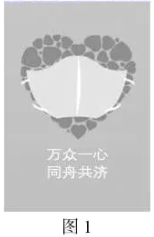 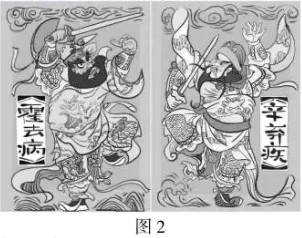 （1）为图1或图2拟标题。不得照抄图片中的原文，不超过10个字。选择图（________），标题：________（2）分别简要评价图1、图2的创意。图1：________  图2：________七、材料作文(60分）面对突发的新冠肺炎疫情，国家坚持人民至上、生命至上，果断采取防控措施，全国人民紧急行动。人们居家隔离，取消出访和聚会；娱乐、体育场所关闭；政务服务网上办理；学校开学有序推迟；公共服务场所设置安全“一米线”。防疫拉开了人们的距离。城乡社区干部、志愿者站岗值守，防疫消杀，送菜购药，缓解燃眉之急；医学专家实时在线，科学指导，增强抗疫信心；快递员顶风冒雨，在城市乡村奔波；司机夜以继日，保障物资运输；教师坚守岗位，网上传道授业；新闻工作者深入一线，传递温情和力量。抗疫密切了人们的联系。请综合以上材料，以“疫情中的距离与联系”为主题，写一篇文章。要求：选准角度，确定立意，明确文体，自拟标题；不要套作，不得抄袭；不得泄露个人信息；不少于800字。参考答案1．C             2．B         3．A【分析】1．本题考查学生筛选并理解文中信息的能力。A．“乐府是汉代设立的音乐机构”错误，“它采集来的‘歌诗’被称为‘乐府’”错误。从第一段第一句“乐府，原来是一个音乐机构，秦代开始设立”可知，乐府是秦代开始设立音乐机构。从第一段最后一句“这些采集来的民歌，汉人称‘歌诗’，魏晋人称‘乐府’或‘汉乐府’”可知，不是诗歌被称为乐府，而是汉人和魏晋人对乐府的称呼不同。B.“也成为叙事诗的典范”错误。由第二段最后一句“被称为“乐府双璧”的《孔雀东南飞》和《木兰诗》无论是题材还是艺术，都创造了中国叙事诗的典范”可知，成为典范的是乐府双璧。D．“它们属于完全不同的两种美学风格”错误。由第五段最后一句“譬如在语言的节奏上，在质朴纯真的风格上，在心灵绽放的美丽上，南北朝乐府民歌内在的美是相同的”可知，虽然南北朝民歌表面上风格迥异，但内在美是相同的。故选C。2．本题考查学生分析论证方法的能力。B.“主要运用了正反对比论证的方法”错误。文章介绍南北朝民歌主要集中在3-5自然段。其中，第三段“南朝乐府民歌，像是江南女子专情的歌。歌如眉峰聚，诗是眼波横”用了比喻论证，“六朝都城建业及周边地区的‘吴歌’和江汉流域的‘西曲’，一言以蔽之，是一个‘情’字”用了举例论证。3-5段落中没有运用正反对比论证。故选B。3．本题考查学生理解文章内容，筛选并整合文中信息的能力。A.“因为歌辞中有被南方汉人翻译和润饰的痕迹”错误。由第四段最后一句“今天的研究者以为，北朝乐府民歌是靠流传到南方才保留下来的。因此，其歌辞多少已经过南方汉人的翻译和润饰”可知，选项中因果关系颠倒，“歌辞中有被南方汉人翻译和润饰的痕迹”是结果而不是原因。故选A。4．C         【分析】此题考查考生筛选整合文中信息和把握文章内容要点的能力。C“上引桥的车辆必须绕道”错误。原文为“上引桥的车辆有的是要绕道而行的”。故选C。5．B         【分析】此题考查考生筛选整合文中信息和把握文章内容要点的能力。B“正桥桥面高出两岸的高度等于河流平时的水位加上桥的净空”错误。原文为“根据河流在洪水时期的水位，加上净空，就定出桥面高出两岸的高度”。故选B。6．优点：一开一合，水陆两便；无需引桥，经济实用。缺点：开时不能走车，合时不能通船；开合过程中水陆交通都停顿。【分析】此题考查考生筛选整合文中信息和把握文章内容要点的能力。解答这类题型，学生首先要通读全文，理清基本思路，了解作者的观点态度；其次细读题干，明确问题，回归原文概括相关要点。本文第2段主要阐释天津开合桥多的原因，回答了第一段提出的问题，其实质就是在阐释开合桥的优点。第2段又提出了引桥的相关弊端，而开合桥就是客服的引桥的弊端而建的。因此与引桥弊端相反的就是开合桥的优点。第3段介绍了不同种类的开合桥，不同种类的开合桥都是为了河道畅通服务的。第4段最后总结了开合桥近十年来日益减少，而前面日益减少的原因就是开合桥的弊端，可以结合第5段开合桥改进的可能进行概括。7．D        【解析】本题考查学生对文学作品的思想内容的综合赏析能力。D.“明海与小英子在荸荠庵谈起了恋爱”错误，两人谈恋爱的说法过重，在文本中，两人只是产生了朦胧爱情，不能说“谈恋爱”，两人的交往不在荸荠庵，“所以”错误，前后不存在因果关联。故选D。8．①创造了幽静而又生气盎然的尘俗世界，②表现出小英子家的温馨和美及家人的善良，照应上文明子老往小英子家里跑的情节，使下文的相关情节合乎情理。【解析】本题考查学生分析理解文中环境描写的作用的能力。小英子家居生活环境的描写，朴素而温暖，表现出小英子家的温馨和美及家人的善良和美；结构上，呼应上文“明子老往小英子家里跑”的情节，照应下文情节，作者通过明海和小英子朦胧的爱情故事，描绘了一个桃花源式的理想世界，赞颂了尘世间的人情美和人性美。9．①小英子天性善良：她关心明海，给明海莲蓬吃，问他受戒疼不。②明海性情本真：虽然是和尚，但不受清规戒律约束，经常往小英子家跑。③二人爱情健康纯美：明海聪明，嗓音好，小英子为他骄傲，情窦初开；小英子美丽活泼，惹得明海心动。【解析】“健康的人性”主要体现在小说对小英子和明海的人物塑造上，体现在他们朦胧而纯美的爱情上。10．A   【分析】本题考查学生理解文言实词在文中的意义和用法的能力。A.“诸侯之所亡”，意思是“诸侯作战失败而失去的土地”。亡：丢失、丧失。故选A。 11．D  【分析】 本题考查学生了解并掌握常见的文学文化常识的能力。D. 贾谊的《过秦论》描写了六国联合抗秦，是以反秦统一战线的强大来反衬当时秦国的不可战胜，也为后文陈涉与六国之师的对比埋下伏笔，并没有描写六国施行仁义的做法来反衬秦的暴虐。故选D。12．C        【分析】本题考查学生理解文章内容的能力。C. “具体论证了‘与赢而不助五国’一样导致灭国的道理”错。齐燕赵三国的灭不是因为贿赂秦国，而是因为“不赂者以赂者丧”，可见是具体论证了“不赂者以赂者丧”的道理。故选C。13．   【分析】本题考查学生理解并翻译文言文句子的能力。（1）题得分点有：“则”译为“那么”；“所大欲”“所大患”译为名词结构，最大的欲望，最大的祸患；“固”译为“本来”。（2）题得分点有：“然则”译为“既然这样，那么”；“厌”译为“满足”；后两个短句分别补充出主语“诸侯”“秦国”；“弥繁”译为“越多”“更多”。 13．（1）那么，秦国最大的欲望，诸侯最大的祸患，本来就不在战争上。（2）这样，那么诸侯的土地有限，强暴的秦国的欲望永远不会满足，（诸侯）送给他的越多，（他）侵犯得就越急迫。14．C     【解析】本题是综合性考查题目，考查理解分析诗词的内容、手法、语言、情感等的能力，采用了客观选择题的形式。C项，诗人虽然喜爱苦笋，但毕竟吃起来口感苦涩，“所以吩咐不要过多取食”理解有误。“勿多取”指的是管束儿童要俭约正直，不贪不奢，不是指“不要过多取食”。故选C。15．①历史上的魏征以“犯颜直谏”著称，其言行常常令人难以接受，好比苦笋的滋味并不适口；②苦笋与生俱来的“苦节”，象征“耿介”的性格，与魏征方正的人格相似，应该得到认可。【解析】本题考查结合诗歌手法，概括诗歌形象特点的能力。解答此题，首先要认真审题，明确题目要求；然后翻译并理解诗歌内容，根据要求找出相关诗句；再联系手法、结合关键词语，概括形象特点；最后根据要求，分点整理答案。首先，审读题干可知，本诗采用联想手法，由物及人，要求分析概括苦笋与魏征二者的相似之处。然后，阅读诗歌结合内容进行分析。诗人先写见到一对洁白鲜嫩的苦笋的感受，不禁眼前一亮；进而三、四两句直接描写苦笋，并将其人格化，指出“耿介”是此物种的本性，“苦节”是与生俱来的。“耿介”指正直不阿，廉洁自持；“苦节”指俭约过甚，后以坚守节操，矢志不渝为“苦节”。肯定赞美苦笋品性后，诗人自然由此联想到唐朝宰相、杰出的政治家、思想家、文学家和史学家魏征，“我见魏征殊媚妩”一句是写唐太宗说，别人认为魏征言行无礼，我却觉得他很妩媚。所以，从本身外部特征来看，苦笋的“苦”便是魏征的“殊”，“苦”味并不爽口，而魏征的“殊”在于直言进谏，而其言行有时着实令人难以接受。从内在气质来看，诗人赞美苦笋气节便是唐太宗赞魏征“妩媚”，苦笋性情“耿介”，天生“苦节”，与魏征正直不阿，廉洁自持的品格均是受人赏识之处。最后，结合以上分析，分点概括二者相似之处即可。（1）至于怨诽之多    则固前知其如此也 暴霜露    斩荆棘 以地事秦    犹抱薪救火 17．B         【解析】本题主要考查正确使用词语（包括熟语）的能力。“以及”，连词，表示在时间、范围上的延伸；连接并列的词、词组或短句。“乃至”，连词。连接并列词语，表示事情所达到的范围，相当于“甚至”。语境中是“宁夏”是相对偏远的地方，应选“乃至”。“容易”，发生某种变化的可能性大。“易于”，指可能性很大。语境中说竹简腐烂的可能性很大，选哪个都可以。“尚且”，副词，表示依旧、仍然。“仍然”，表示情况持续不变或恢复原状。语境是说至今没有发现商代的竹简，表示情况持续，选“仍然”。“虽然”，用在上半句，下半句多用“但是”、“可是”、“却”等与它呼应，表示承认前边的事，但后边的并不因此而不成立。“然而”，从另一方面来说，表示转折关系。语境中后面有“但是”，可知应选“虽然”。故选B。 【解析】 D本题考查辨析并修改病句的能力。原句语病有：“对于文字本身来说”句式杂糅，应当改成“对于文字本身”或“就文字本身来说”，排除BC项；“在甲骨文”一句成分残缺，应在后面加上“中”，即“在甲骨文中”，排除AC项；“已经说明它是成熟的文字”中“已经”语序不当，放到“它”后面，排除AB项。故选D。C    【解析】  本题主要考查语言表达简明、连贯、得体、准确、鲜明、生动的能力，重点考查语言的连贯能力。根据后面的文字“甲骨文字体简化较多”，可以推知括号里是写甲骨文相对于铭文简化的原因，因此句式选用“由于……所以……”更好，且主语应当是“甲骨文”，排除BD项；句子强调的应当是在龟甲兽骨上刻字困难，所以相较于铭文来说，甲骨文的字体简化较多，A项把“相较于铸造的铭文”放在前面不恰当，排除A项。故选C。①“敝校”改为“我们学校”(或改为“学校”)；②“大作”改为“作品”(或“文章”)；③“拜读”改为“阅读”；④“蓬荜生辉”改为“倍感荣幸”；⑤“敬谢不敏”改为“先表谢意”。（1）示例：图1    凝聚力量，抗击疫情（图2  新门神）    （2）图1：由多个小心形组成大心形，戴着外形像船头的口罩，用“万众一心”“同舟共济”点明主题。简洁凝练，号召有力。    图2：借用传统民俗的门神年画，名字替换为“霍去病”“辛弃疾”，表达人们去病、弃疾的愿望。翻新传统，巧妙贴切。  【范文】距离联系都是人间大爱    在“疫情”的影响下，城市仿佛被按下了“暂停”键。昔日车水马龙，如今门可罗雀。路灯依然陪伴着城市夜晚；玉兰花依旧在风中含苞待放；高高挂起的红灯笼，倔强地提示此时仍然是一年中最重要的春节。    我的脑海里，一遍遍浮现出病毒可怕模样。世界仿佛一夜之间就变了，人与人不敢亲近，而我也不能和以前一样随心所欲地走向大街。新闻中每天不断上升的数字，无时无刻不在提醒着大家不要出门。出门要戴口罩，要保持一米的距离，这距离为了抗疫，更因为爱。    夜晚妈妈看我时常站在窗口眺望远方，终于说：“方呈瑞，要不我骑着电瓶车带你出去绕一圈吧，戴好口罩，不要乱摸。”第一次因为可以出门，欣喜万分。    坐在妈妈电瓶车后座的我，惊奇地发现在城市每个小区的门口，都出现了一座座“蘑菇房”，说是“蘑菇房”，其实就是一个个简易的帐篷。帐篷里的每个人，穿着红马甲，戴着普通口罩。    母亲告诉我，他们是志愿者。守护着各个小区大门，劝导大家尽量不要出门，并做好小区进出登记工作。    夜晚街道安静。简易的帐篷抵挡不住早春的寒风。很多帐篷里没有灯，只能借助路灯微弱光线，可是志愿者们仍然一丝不苟地填写通行证，做好小区进出人员登记。我心里默默的想，“病毒如此可怕，他们难道不危险吗？”    一杯水，一桶方便面成了每个帐篷的标配，我恍然大悟原来饭店目前不能开门，志愿者们工作只能靠这些充饥。   原本我和妈妈还准备到南湖去走走，妈妈突然改变了主意，“我们回家吧，不能给国家添乱。”    回到了家，天空飘起了小雨。我便迫不及待来到窗口。在马路对面也有一个这样的志愿者值守的帐篷。帐篷内有微弱灯光，街上几乎看不见行人，志愿者却仍在坚守，此时已经是晚上8点多，天太冷了，我只看见他们在不停跺脚，来回走动……这是联系，这联系更是书写了人间大爱。疫情无情，人间有爱。    妈妈手机响起，不用说，那肯定是爸爸的。一张照片格外显眼，穿着红马甲，戴着口罩，爸爸也在衢州小区门口值守。晚上9点，他刚下班。我的脑海里浮现出一幅画面，帐篷中的每个志愿者像一个个小太阳，温暖着城市大街小巷。居家隔离的人们，你们同样是一个个小太阳，是战“疫”中最美的人，因为，距离和联系皆是人间大爱，是你们让我们相信有爱就有力量，有爱就有希望！【详解】这是一道社会热点型材料作文题。材料的主体是面对突发新冠肺炎疫情，我国从国家到大众、娱乐场所、学校、公共服务场所、城乡社区干部、志愿者、医学专家等的做法。国家——坚持人民至上、生命至上，果断采取防控措施，这体现了我国的制度优势。材料二、三段从两个方面展开，第二段阐述“距离”——大众居家隔离；娱乐场所关闭；政务网上办理；学校推迟开学；安全线“一米”。为了防疫，需要距离。第三段阐述联系，城乡社区干部、志愿者为了大众四处奔走；医学专家在线指导防疫；快递员顶风冒雪四处奔波——各行各业因为疫情而紧密联系。距离是爱，联系也是爱；距离是责任，联系也是责任；距离是面对疫情的顽强斗争，联系亦然。【立意】距离彰显能力，联系体现力量；众志成城，用距离和联系书写人间大爱。【结构】《距离联系都是人间大爱》主体分为两部分，前半部分是因为疫情，城市被按下了“暂停”键，没有了车水马龙，人与人拉开了距离，这是抗疫，也是爱。后半部分重点描写志愿者，他们支帐篷，守小区，填证件，细登记，与他人发生联系，这同样是为了抗疫，彰显了爱。结尾抒情，点明主旨。